PHEASANTS FOREVER AND QUAIL FOREVERThe Habitat Organization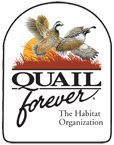 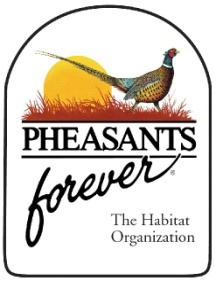 JOB VACANCY ANNOUNCEMENTFarm Bill Wildlife Biologist 
Internship 2023
(9 Positions)Locations: Benton, Chillicothe, Harrisonville, Houston, Kahoka, Milan, Moberly, Shelbyville, and Union, MissouriApplication Deadline: March 3, 2023Anticipated Start and End Dates: May through August 2023, with flexibilityPay Information: $15.50/hour, 32-40 hours per weekOverview & Job Duties: Successful applicants will work in a joint capacity with USDA Natural Resources Conservation Service (NRCS), Missouri Department of Conservation (MDC), Quail Forever (QF) and other partners to assist in the implementation of Farm Bill and other related wildlife conservation programs. Activities may include providing CRP contract status reviews, contract coordination, site assessment, and reporting. Interns will work closely with local NRCS field staff and wildlife biologists assisting with various projects related to wildlife management. These positions will be located in a USDA Service Center and will be employees of, and supervised by Pheasants Forever, Inc. Required Knowledge. Skills and Abilities:Must be pursuing a career in wildlife management or natural resources field.Must be able to work effectively with private landowners, governmental agency staff and conservation organization representatives. Ability to work independently with little supervision.Ability to work under adverse weather conditions.Ability to correctly identify and/or learn to identify grasses, forbs, trees, and shrubs.Must be able to follow detailed verbal and written instructions.Complete and comprehend all training as directed by supervisor(s).Abide by all company policies, rules and safety regulations as directed.Valid driver’s license required with an acceptable driving record. Experience driving 4x4 vehicles with or without trailers preferred.Must be able to obtain USDA Federal Security Clearance.Education and Experience Preferred: Any combination of training and/or experience that will enable applicants to possess the required knowledge, skills, and abilities. Applicants must be pursuing or possess a degree in biology, wildlife management, or closely related field with natural resources focus.  To Apply: Please combine your cover letter, resume and 3 references into a single Microsoft Word document or PDF file before uploading to the “Resume” area of your application on our Recruitment website at www.quailforever.org/jobs . Please clearly indicate location preference or simply say “No Location Preference" if none.Contact: Courtney Nicks, Senior Farm Bill Wildlife Biologist, cnicks@quailforever.org or 573-694-5316 and/or Andrew White, Missouri State Coordinator, awhite@quailforever.org or 660-619-1719.Pheasants Forever, Inc and Quai Forever is an Equal Opportunity/Affirmative Action employer. All qualified applicants will receive consideration for employment without regard to race, religion, color, national origin, sex, sexual orientation, gender identity, age, status as a protected veteran, status as a qualified individual with disability, or any other category that may be protected by law.